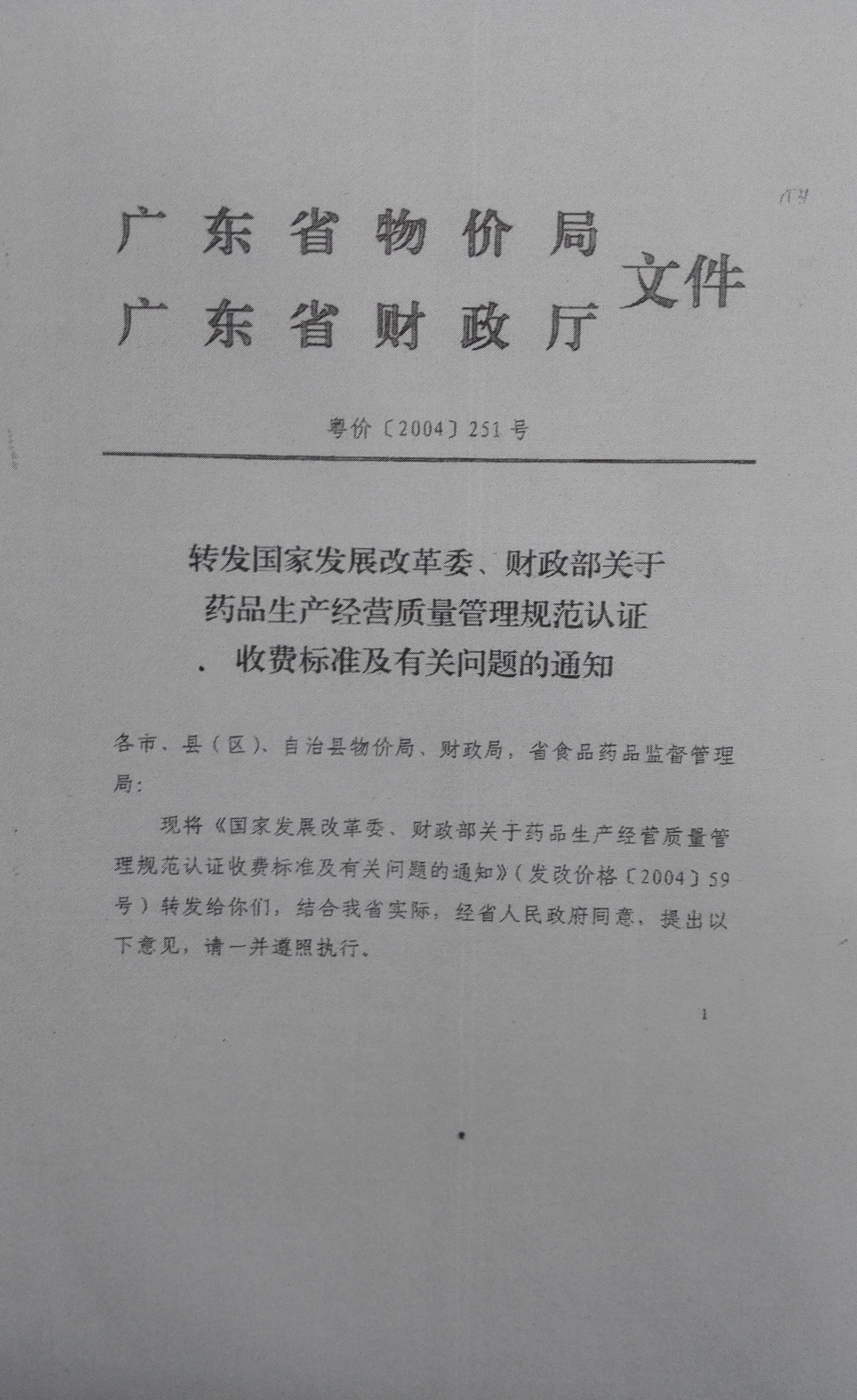 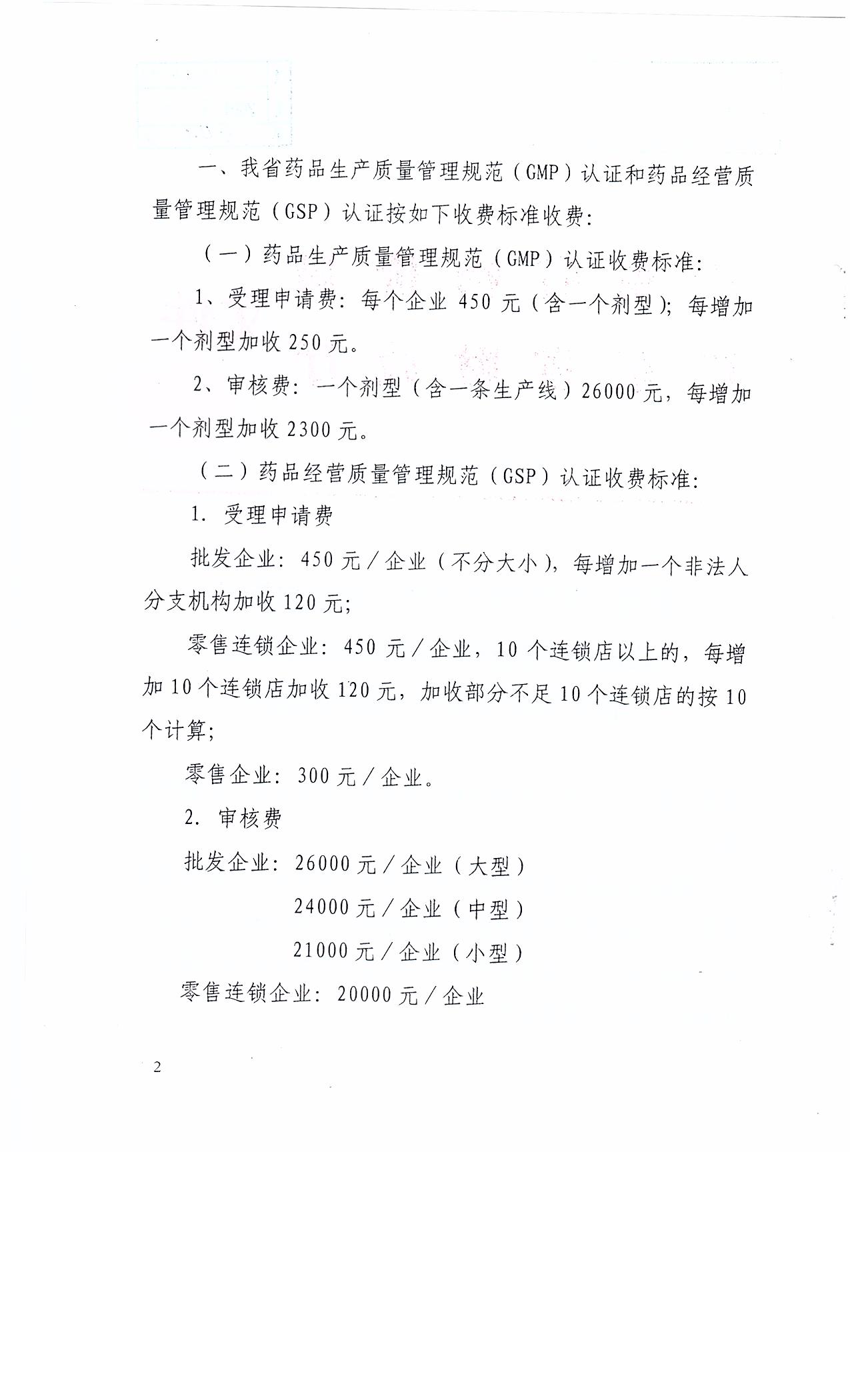 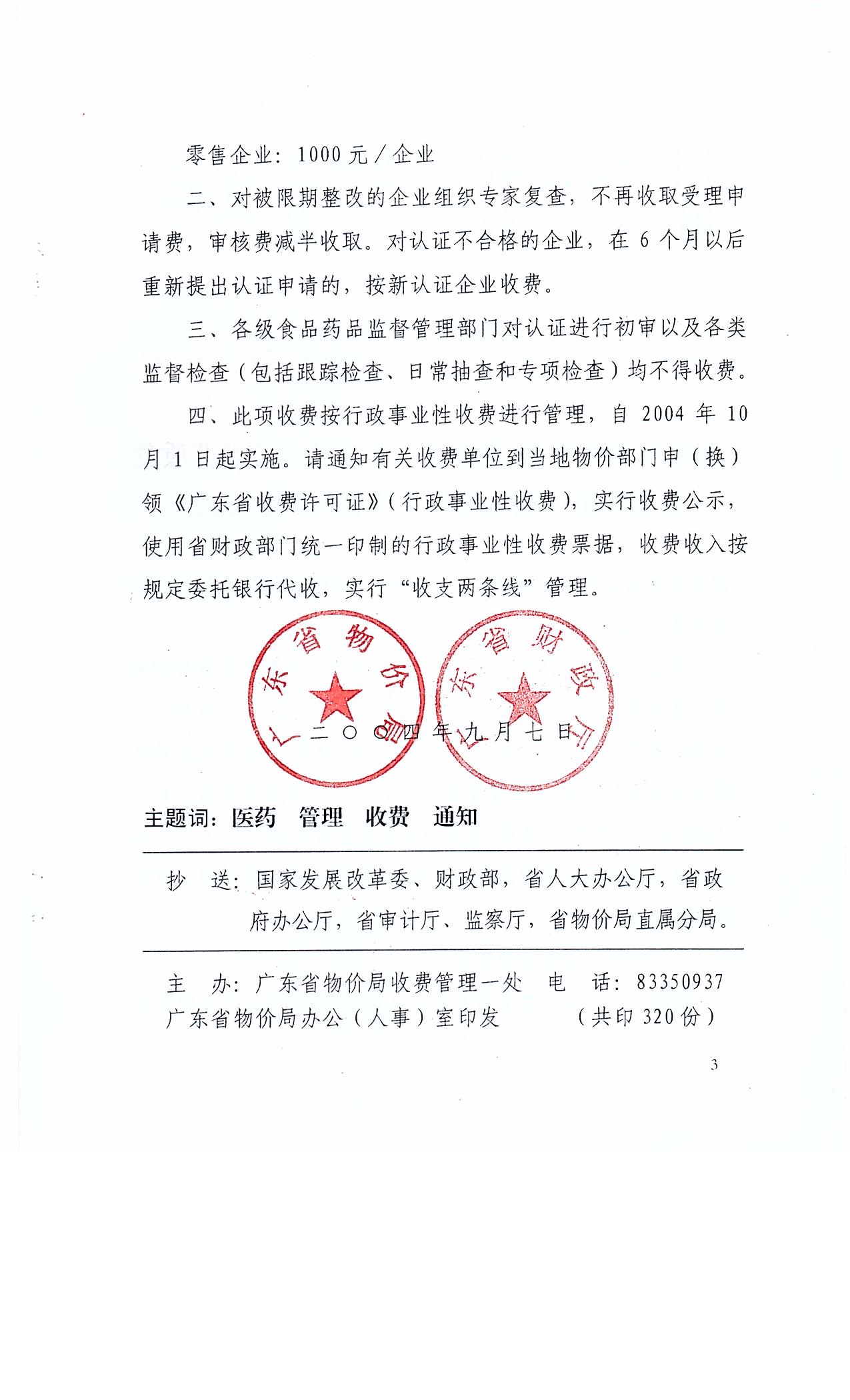 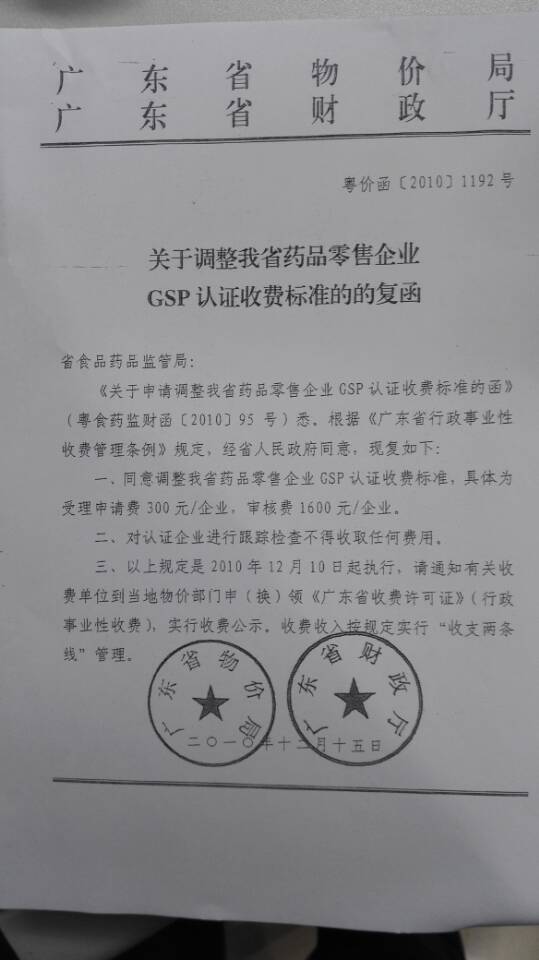 省局受理大厅审核企业资料受理大厅依据标准开具广东省非税收入缴款通知书企业凭通知书到指定银行缴款入财政专户企业凭广东省非税收入（电子）票据领证